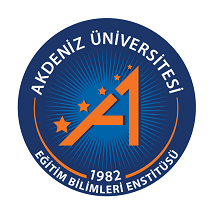 I. ÖĞRENCİ BİLGİLERİI. ÖĞRENCİ BİLGİLERİI. ÖĞRENCİ BİLGİLERİI. ÖĞRENCİ BİLGİLERİI. ÖĞRENCİ BİLGİLERİI. ÖĞRENCİ BİLGİLERİI. ÖĞRENCİ BİLGİLERİI. ÖĞRENCİ BİLGİLERİI. ÖĞRENCİ BİLGİLERİADI, SOYADIADI, SOYADI:ÖĞRENCİ NOÖĞRENCİ NO:ANA BİLİM DALI / BİLİM DALIANA BİLİM DALI / BİLİM DALI:DANIŞMANIDANIŞMANI:PROGRAMIPROGRAMI:II. TEZ KONUSU DEĞİŞİKLİĞİNE İLİŞKİN BİLGİLERII. TEZ KONUSU DEĞİŞİKLİĞİNE İLİŞKİN BİLGİLERII. TEZ KONUSU DEĞİŞİKLİĞİNE İLİŞKİN BİLGİLERII. TEZ KONUSU DEĞİŞİKLİĞİNE İLİŞKİN BİLGİLERII. TEZ KONUSU DEĞİŞİKLİĞİNE İLİŞKİN BİLGİLERII. TEZ KONUSU DEĞİŞİKLİĞİNE İLİŞKİN BİLGİLERII. TEZ KONUSU DEĞİŞİKLİĞİNE İLİŞKİN BİLGİLERII. TEZ KONUSU DEĞİŞİKLİĞİNE İLİŞKİN BİLGİLERII. TEZ KONUSU DEĞİŞİKLİĞİNE İLİŞKİN BİLGİLERII. TEZ KONUSU DEĞİŞİKLİĞİNE İLİŞKİN BİLGİLEREğitim Bilimleri Enstitüsü Müdürlüğü’neYukarıda belirtildiği şekli ile tez Konusu değişikliğinin kabulünü saygılarımla arz ederim.Eğitim Bilimleri Enstitüsü Müdürlüğü’neYukarıda belirtildiği şekli ile tez Konusu değişikliğinin kabulünü saygılarımla arz ederim.Eğitim Bilimleri Enstitüsü Müdürlüğü’neYukarıda belirtildiği şekli ile tez Konusu değişikliğinin kabulünü saygılarımla arz ederim.Eğitim Bilimleri Enstitüsü Müdürlüğü’neYukarıda belirtildiği şekli ile tez Konusu değişikliğinin kabulünü saygılarımla arz ederim.Eğitim Bilimleri Enstitüsü Müdürlüğü’neYukarıda belirtildiği şekli ile tez Konusu değişikliğinin kabulünü saygılarımla arz ederim.Eğitim Bilimleri Enstitüsü Müdürlüğü’neYukarıda belirtildiği şekli ile tez Konusu değişikliğinin kabulünü saygılarımla arz ederim.Eğitim Bilimleri Enstitüsü Müdürlüğü’neYukarıda belirtildiği şekli ile tez Konusu değişikliğinin kabulünü saygılarımla arz ederim.Eğitim Bilimleri Enstitüsü Müdürlüğü’neYukarıda belirtildiği şekli ile tez Konusu değişikliğinin kabulünü saygılarımla arz ederim.Eğitim Bilimleri Enstitüsü Müdürlüğü’neYukarıda belirtildiği şekli ile tez Konusu değişikliğinin kabulünü saygılarımla arz ederim.…. / …. / 20….…. / …. / 20….Danışman(Unvan, Adı, Soyadı, İmza)Danışman(Unvan, Adı, Soyadı, İmza)ESKİ ENSTİTÜ YÖNETİM KURULU KARARIESKİ ENSTİTÜ YÖNETİM KURULU KARARIESKİ ENSTİTÜ YÖNETİM KURULU KARARIESKİ ENSTİTÜ YÖNETİM KURULU KARARIESKİ ENSTİTÜ YÖNETİM KURULU KARARITarih: … / … / 20…Tarih: … / … / 20…Tarih: … / … / 20…Karar No:YENİ ENSTİTÜ YÖNETİM KURULU KARARIYENİ ENSTİTÜ YÖNETİM KURULU KARARIYENİ ENSTİTÜ YÖNETİM KURULU KARARIYENİ ENSTİTÜ YÖNETİM KURULU KARARIYENİ ENSTİTÜ YÖNETİM KURULU KARARITarih: … / … / 20…Tarih: … / … / 20…Tarih: … / … / 20…Karar No: UYGUNDUR UYGUNDUR UYGUNDUR UYGUNDUR UYGUN DEĞİLDİR UYGUN DEĞİLDİR UYGUN DEĞİLDİR(Unvan, Adı, Soyadı, İmza)Enstitü Müdürü(Unvan, Adı, Soyadı, İmza)Enstitü MüdürüAçıklama : Bu form Enstitüye gönderilmek üzere 2 kopya doldurulacaktır. Enstitüde onaylandıktan sonra bir kopyası ABD Başkanlığına gönderilecektir.Açıklama : Bu form Enstitüye gönderilmek üzere 2 kopya doldurulacaktır. Enstitüde onaylandıktan sonra bir kopyası ABD Başkanlığına gönderilecektir.Açıklama : Bu form Enstitüye gönderilmek üzere 2 kopya doldurulacaktır. Enstitüde onaylandıktan sonra bir kopyası ABD Başkanlığına gönderilecektir.Açıklama : Bu form Enstitüye gönderilmek üzere 2 kopya doldurulacaktır. Enstitüde onaylandıktan sonra bir kopyası ABD Başkanlığına gönderilecektir.Açıklama : Bu form Enstitüye gönderilmek üzere 2 kopya doldurulacaktır. Enstitüde onaylandıktan sonra bir kopyası ABD Başkanlığına gönderilecektir.Açıklama : Bu form Enstitüye gönderilmek üzere 2 kopya doldurulacaktır. Enstitüde onaylandıktan sonra bir kopyası ABD Başkanlığına gönderilecektir.Açıklama : Bu form Enstitüye gönderilmek üzere 2 kopya doldurulacaktır. Enstitüde onaylandıktan sonra bir kopyası ABD Başkanlığına gönderilecektir.Açıklama : Bu form Enstitüye gönderilmek üzere 2 kopya doldurulacaktır. Enstitüde onaylandıktan sonra bir kopyası ABD Başkanlığına gönderilecektir.Açıklama : Bu form Enstitüye gönderilmek üzere 2 kopya doldurulacaktır. Enstitüde onaylandıktan sonra bir kopyası ABD Başkanlığına gönderilecektir.Açıklama : Bu form Enstitüye gönderilmek üzere 2 kopya doldurulacaktır. Enstitüde onaylandıktan sonra bir kopyası ABD Başkanlığına gönderilecektir.